Проектная декларацияОбщества с ограниченной ответственностью «Сокол»по строительству многоквартирного жилого дома с нежилыми помещениями и автостоянкойпо строительному адресу: Рязанская область, город Рязань, Мервинская улица, дом 35Информация о застройщикеИнформация о проекте строительства
08 декабря 2016 года.
1. Фирменное наименование
Местонахождение Режим работыОбщество с ограниченной ответственностью «Сокол».Адрес (место нахождения): 391050, Рязанская область, г. Спасск-Рязанский. ул. Ломоносова, 
д. 1-а, литера А, А1Адрес ООО «Группа компаний «ЕДИНСТВО»: 390013, Рязанская область, г. Рязань, Вокзальная улица, дом 41, пом. Н5.Пн-Пт – с 8.00 до 19.00, Сб – с 09.00 до 14.00, Вс – выходной.Тел.: (4912) 900-7002. Государственная регистрацияОбщество с ограниченной ответственностью «Сокол»Зарегистрировано Межрайонной Инспекцией ФНС России № 2 по Рязанской области16 сентября 2016 годаОГРН 1166234070903, ИНН 6220009948, КПП 622001001.3. УчредителиФизическое лицо: Кирсанов Николай Владимирович – 100 % голосов.4. Участие в проектах строительства(за 3 предшествующих года)Нет5. Лицензируемая деятельность08 декабря 2016 года Застройщиком с Обществом с ограниченной ответственностью «Стройпромальянс» заключен Договор на выполнение строительного контроля.Свидетельство о допуске к определенному виду или видам работ, которые оказывают влияние на безопасность объектов капитального строительства № 0027.04-2012-6215015030-С-135, выданное СРО НП «Объединение Рязанских строителей» 19.06.2012 г. на основании Решения Правления СРО НП «Объединение Рязанских строителей», протокол №96 от 19.06.2012 г. на неограниченный срок.08 декабря 2016 года Застройщиком с Обществом с ограниченной ответственностью «Стройтехальянс» заключен Договор подряда.Свидетельство о допуске к определенному виду или видам работ, которые оказывают влияние на безопасность объектов капитального строительства № 0026.05-2013-6234001868-С-135, выданное СРО НП «Объединение Рязанских строителей» 24 апреля 2013 г. на основании Решения Правления СРО НП «Объединение Рязанских строителей», протокол №124 от 24.04.2013 г. на неограниченный срок.6. Финансовый результат текущего года, размер кредиторской и дебиторской задолженности на день опубликования проектной декларацииФинансовый результат – 0 рублей;Размер кредиторской задолженности – 0 рублей;Размер дебиторской задолженности – 0 рублей.1. Цель проекта строительства, этапы, сроки его реализацииСтроительство многоквартирного жилого дома с нежилыми помещениями и автостоянкой по строительному адресу: Рязанская область, город Рязань, Мервинская улица, дом 35 (далее - «здание дома»).Срок завершения проекта (срок передачи) – до 31 марта 2020 года включительно.2. Результат государственной экспертизы проектной документацииПоложительное заключение негосударственной экспертизы №76-2-1-3-0195-16, утвержденное Генеральным директором ООО «Верхне-Волжский Институт Строительной Экспертизы и Консалтинга» 07 декабря 2016 года.3. Разрешение на строительствоРазрешение на строительство № 62-29-134-2016 от «08» декабря 2016 года, выдано Администрацией города Рязани.4. Права на земельный участок, реквизиты правоустанавливающих документов, собственник земельного участка, кадастровый номер, площадь земельного участка, предоставленного для строительстваЗастройщик на праве аренды владеет: - земельным участком с кадастровым номером 62:29:0060018:851, общая площадь:
6 822 кв.м., расположенным по адресу: Рязанская область, г. Рязань, ул. Мервинская, д. 33, 35, 37, 39, 41 (Московский район), категория земель – земли населенных пунктов (далее – Участок») на основании Договора аренды от 14 ноября 2016 года, зарегистрированного Управлением Федеральной службы государственной регистрации, кадастра и картографии по Рязанской области 06 декабря 2016 года.Собственники Участка:- 1/2 (одна вторая) доли в праве общей долевой собственности на Участок принадлежит
ИП Калининой Е.Ю. по праву общей долевой собственности. Право общей долевой собственности зарегистрировано в Едином государственном реестре прав на недвижимое имущество и сделок с ним 23 сентября 2016 года, запись регистрации №62-62/001-62/001/211/2016-556/3.- 1/2 (одна вторая) доли в праве общей долевой собственности на Участок принадлежит 
ИП Куприенко В.Н. по праву общей долевой собственности. Право общей долевой собственности зарегистрировано в Едином государственном реестре прав на недвижимое имущество и сделок с ним 23 сентября 2016 года, запись регистрации №62-62/001-62/001/211/2016-556/2.5. Элементы благоустройстваКомплекс работ по благоустройству включает организацию рельефа, устройство проездов, тротуаров, стоянок, элементов благоустройства в виде площадок, озеленение территории. На территории запроектированы площадки для игр детей, для отдыха взрослого населения, для хозяйственных целей. Проектируемые площадки оборудуются необходимым набором малых архитектурных форм и элементами благоустройства.С учетом согласования с органами местного самоуправления, и согласно принятой системы мусороудаления, мусоропровод в здании дома отсутствует. Для сбора мусора предусматривается установка контейнеров для сбора мусора. Площадка оборудована асфальтовым покрытием, ограничена бордюром и имеет проездной путь для автотранспорта. На площадке для временного хранения мусора будут располагаться контейнеры, предусматривается площадка для крупногабаритного мусора.Озеленение территории проектируемого многоквартирного жилого дома предусмотрено устройством газонов с посевом многолетних трав, посадка деревьев и кустарников.  6. Местоположение многоквартирного дома, его описание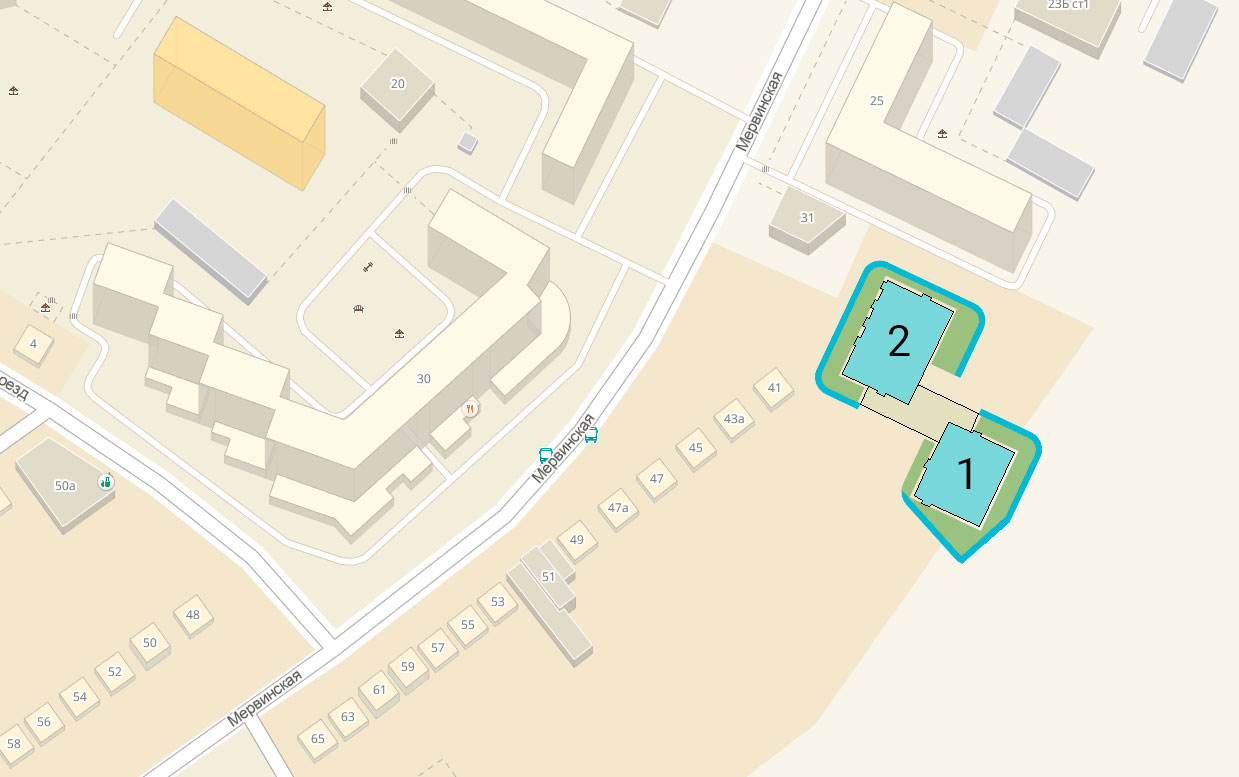 Площадка строительства здания дома расположена в Московском районе города Рязани. Памятников историко-культурного наследия на участке и прилегающей территории нет. Здание дома расположено вне пределов охранной зоны и санитарно-защитных зон предприятий и сооружений.Проезд к зданию дома осуществляется по существующему местному проезду, а также планируемой дороге. Предусматривается проезд пожарных машин с двух сторон здания. Покрытие проездов, принято из бетонной тротуарной плитки с бортовым камнем, тротуаров и дорожек из бетонной тротуарной плитки с бортовым камнем.На земельном участке предусмотрено устройство гостевой открытой парковки, на которой выделена площадка для автомашин водителей, относящихся к маломобильным группам населения.Предусмотрен доступ маломобильных групп населения в здание дома. Размеры входных тамбуров и дверных проемов соответствуют требованиям по доступу инвалидов на креслах-колясках. Предоставлен доступ маломобильных групп населения к местам отдыха. Для доступа маломобильных групп населения в здание дома предусмотрено устройство вертикальных механических подъемников. Размещение квартир для семей с инвалидами в данном доме не предусмотрено.Проектируемый объект капитального строительства – 25 этажный трехсекционный многоквартирный жилой дом, состоящий их двух прямоугольных объемов одной высоты (секция «L» и «S»), объединенных между собой по первому этажу пристроенными нежилыми помещениями (секция «Р»-автостоянка). Здание дома имеет 25 жилых этажей, с подвалом и теплым чердаком. Здание дома надземной частью на уровне первого этажа имеет «Z» образную форму в плане. Начиная со второго этажа общий объем делится на две отдельно расположенные секции.Секция 1 («L») – 27 этажная (жилых этажей – 25), секция 2 («S») – 27 этажная (жилых этажей – 25). На жилых этажах расположены одно, двух, трехкомнатные квартиры.Входы в жилые части здания дома организованы раздельно для каждой секции с территории двора через входную группу с уровня земли. Каждая из квартир обеспечена эвакуационным выходом по поэтажному коридору.В многоквартирном жилом доме предусмотрена установка пассажирских лифтов. В секции 1(«L») предусмотрено 4 лифта (2 лифта грузоподъемностью 400 кг, 2 лифта грузоподъемностью 1000 кг), в секции 2 («S») предусмотрено 3 лифта (2 лифта грузоподъемностью 400 кг, 1 лифт грузоподъемностью 1000 кг).В квартирах с лоджиями, запроектированы остекленные лоджии с применением ограждения. В квартирах, в которых остекление лоджии организовано на всю высоту этажа, применяется металлическое ограждение.В каждой квартире запроектированы жилые комнаты и подсобные помещения (кухня, прихожая, санузел, коридор), ориентация окон обеспечивает нормируемую инсоляцию в соответствии с требованиями СанПиН.Здание дома проектируется каркасным с несущими элементами, выполненными из монолитного железобетона. Конструктивная схема здания - с монолитными пилонами, стенами, перекрытиями. Ограждающие конструкции наружных стен из поризованного камня. Пространственная жесткость и геометрическая неизменяемость каркаса секций 1 («L») и 2 («S») здания дома обеспечивается совместной работой жестких горизонтальных дисков перекрытий и покрытия, отдельно стоящих стен и стен, образующих ядра жесткости, усилия которых передаются через фундамент на естественное основание.Наружные ограждающие конструкции надземной части здания дома толщиной 350 мм: кладка из камня керамического рядового поризованного толщиной 200 мм на цементно-песчаном растворе, и монолитные железобетонные пилоны, толщиной 200 мм, с наружным утеплением минераловатными плитами 150 мм и оштукатуриванием.Опирание стен из поризованного камня поэтажное. Пилоны-стены монолитные железобетонные.Стены лестнично-лифтового блока монолитные железобетонные из бетона, толщиной 200 мм.Внутренние стены (перегородки) предусмотрены:- из пазогребневых блоков на цементно-песчаном растворе толщиной 100 мм, трехслойные – толщиной 200 мм из пазогребневых блоков марки на цементно-песчаном растворе, толщиной 80 мм, с внутренним звукоизоляционным слоем 40 мм, перегородки вентиляционных каналов – кладка из полнотелого керамического кирпича, толщиной 120 мм на цементно-песчаном растворе с толщиной шва 10 мм.Лестничные площадки и марши монолитные железобетонные.Фундамент здания свайно-плитный.Кровля здания дома плоская с организованным внутренним водостоком. На кровле предусмотрено ограждение.Наружные стены выполнены из крупноформатных керамических поризованных камней, толщиной 200 мм с наружным утеплением минераловатным утеплителем толщиной 150 мм и штукатурным слоем.Фасады жилого дома выполняются из штукатурки по утеплителю с последующей окраской фасадными атмосферостойкими красками.Цоколь здания дома оштукатурен под окраску фасадной краской.Межкомнатные перегородки – гипсовые пазогребневые блоки толщиной 80 мм.       Межквартирные перегородки из спаренных гипсовых пазогребневых блоков толщиной 200 мм.Между секциями 1 («L») и 2 («S») расположена одноэтажная автостоянка. Конструктивная схема автостоянки – каркасная.Источником электроснабжения в соответствии с техническими условиями является проектируемая на участке блочная комплектная трансформаторная подстанция (БКТП).Для ввода, учета и распределения электроэнергии объекта предусмотрены вводно-распределительные устройства ВРУ1, ВРУ2, размещаемые в помещении электрощитовой на первых этажах здания дома. Для ввода, учета и распределения электроэнергии автостоянки предусмотрено вводно-распределительное устройство ВРУ № 3.Для распределения электроэнергии по квартирам в жилых домах проектом предусмотрена установка на каждом этаже щитов этажных распределительных, в которых на каждую квартиру предусмотрен дифференциальный автоматический выключатель на вводе.Согласно технических условий предусмотрено подключение здания дома к проектируемому водопроводу по ул. Мервинская. На проектируемое здание дома предусмотрено 2 ввода водопровода, рассчитанные на пропуск хозяйственно-питьевого расхода.В проектируемом здании дома система противопожарного водопровода объединена с хозяйственно-питьевым водопроводом. Система хозяйственно-питьевого противопожарного водопровода запроектирована для подачи воды к санитарным приборам, внутренним поливочным кранам и для внутреннего пожаротушения здания.Учет воды производится с помощью водомерного узла, укомплектованного водомерным счетчиком с импульсным выходом.На ответвлениях холодного водопровода в каждую квартиру предусматривается установка шарового крана, фильтра, регулятора давления и счетчика.Источником теплоснабжения и горячего водоснабжения для жилых квартир являются настенные индивидуальные газовые котлы с закрытой камерой сгорания.Проектом предусматривается подключение здания дома в существующий канализационный коллектор в районе застройки.Пристроенная автостоянка – неотапливаемая.Система отопления запроектирована двухтрубная горизонтальная, с поквартирной разводкой трубопроводов.Проектом предусмотрены неотапливаемые лестничные клетки, расположенные внутри здания дома.Вентиляция помещений здания дома принята с естественным притоком и удалением воздуха. Для нормальной работы системы вытяжной вентиляции и достаточного воздухообмена жилых помещений предусмотрено зонирование систем вентиляции.Вентиляция технических помещений – предусмотрена самостоятельная, естественная, через отдельные вентиляционные каналы, не сообщающиеся с каналами жилого дома.Для автостоянки запроектирована вентиляция приточно-вытяжная с естественным побуждением.В проектной документации в здании дома предусмотрено устройство сетей связи:- телефонизация;- радиофикация;- телевидение;- система контроля доступа;- диспетчеризация лифтов;- автоматическая пожарная сигнализация.7. Количество в составе многоквартирного дома самостоятельных частейВ здании дома запроектирована 421 квартира. Из них в секции 1 (L) – 272 квартиры, в секции 2 (S) – 149 квартир.Секция 1 (L):Количество квартир – 272;в том числе:- однокомнатные – 221;- двухкомнатные – 51.Секция 2 (S):Количество квартир – 149;в том числе:- двухкомнатные – 99;- трехкомнатные – 50.Количество нежилых помещений (закрытых боксов) автостоянки – 13.8. Функциональное назначение нежилых помещений в строящемся многоквартирном доме, не входящих в состав общего имуществаНежилые помещения в проектируемой автостоянке (секция «Р») - предусматривается размещение нежилых помещений (закрытых боксов для хранения автомобилей).9. Состав общего имущества в многоквартирном доме, которое будет находиться в общей долевой собственности участниковВ состав общего имущества дома входят: инженерные коммуникации, помещения общего пользования, в том числе - лестницы, межквартирные лестничные площадки, лифты, лифтовые и иные шахты, коридоры, крыша, технический чердак, ограждающие несущие и ненесущие конструкции, узлы ввода и учета воды, тепла, земельный участок.10. Предполагаемый срок получения разрешения на ввод в эксплуатацию строящегося домаIII квартал 2019 года11. Орган, уполномоченный в соответствии с законодательством о градостроительной деятельности на выдачу разрешения на ввод в эксплуатацию 
Администрация города Рязани.12. Возможные финансовые и прочие риски при осуществлении проекта строительства и меры по добровольному страхованию Застройщиком таких рисковЗастройщик относит к рискам следующие обстоятельства:
- издание нормативно-правового акта, а также действие либо бездействие государственных или местных органов власти, влияющие на ход строительства дома;
 - мятеж, бунт, беспорядки, военные действия и иные общественные события;
 - пожары, наводнения, другие стихийные и природные бедствия, погодные условия, препятствующие ведению строительных работ и непосредственно влияющие на ход строительства; - любые аналогичные события и обстоятельства, выходящие за рамки контроля Застройщика.Добровольное страхование на момент опубликования проектной декларации не осуществляется.13. Планируемая стоимость строительства602 000 000 рублей14. Перечень организаций, осуществляющих строительно-монтажные и другие работыООО «Сокол»;МБУ «Дирекция благоустройства города»;ООО «Стройпромальянс»;ООО «Стройтехальянс»;ПАО «МРСК Центра и Приволжья» филиал «Рязаньэнерго»;АО «РязаньГоргаз»;МП «Водоканал города Рязани»;УБГ Администрации города Рязани;ООО «Рязаньлифт»;ООО «Группа компаний «ЕДИНСТВО».15. Способ обеспечений исполнений обязательств Застройщика по договорамВ соответствии с Федеральным законом от 30.12.2004 г. №214-ФЗ «Об участии в долевом строительстве многоквартирных домов и иных объектов недвижимости и о внесении изменений в некоторые законодательные акты РФ» (далее – «Закон») обеспечение обязательств по договорам участия в долевом строительстве осуществляется:- залог – в порядке, установленном статьями 13-15 Закона;- страхование гражданской ответственности Застройщика за неисполнение или ненадлежащее исполнение обязательств по передаче жилого помещения участнику долевого строительства по каждому договору в порядке, установленном статьей 15.2 Закона.16. Иные договоры и сделки на основании которых привлекаются денежные средства для строительстваНет.